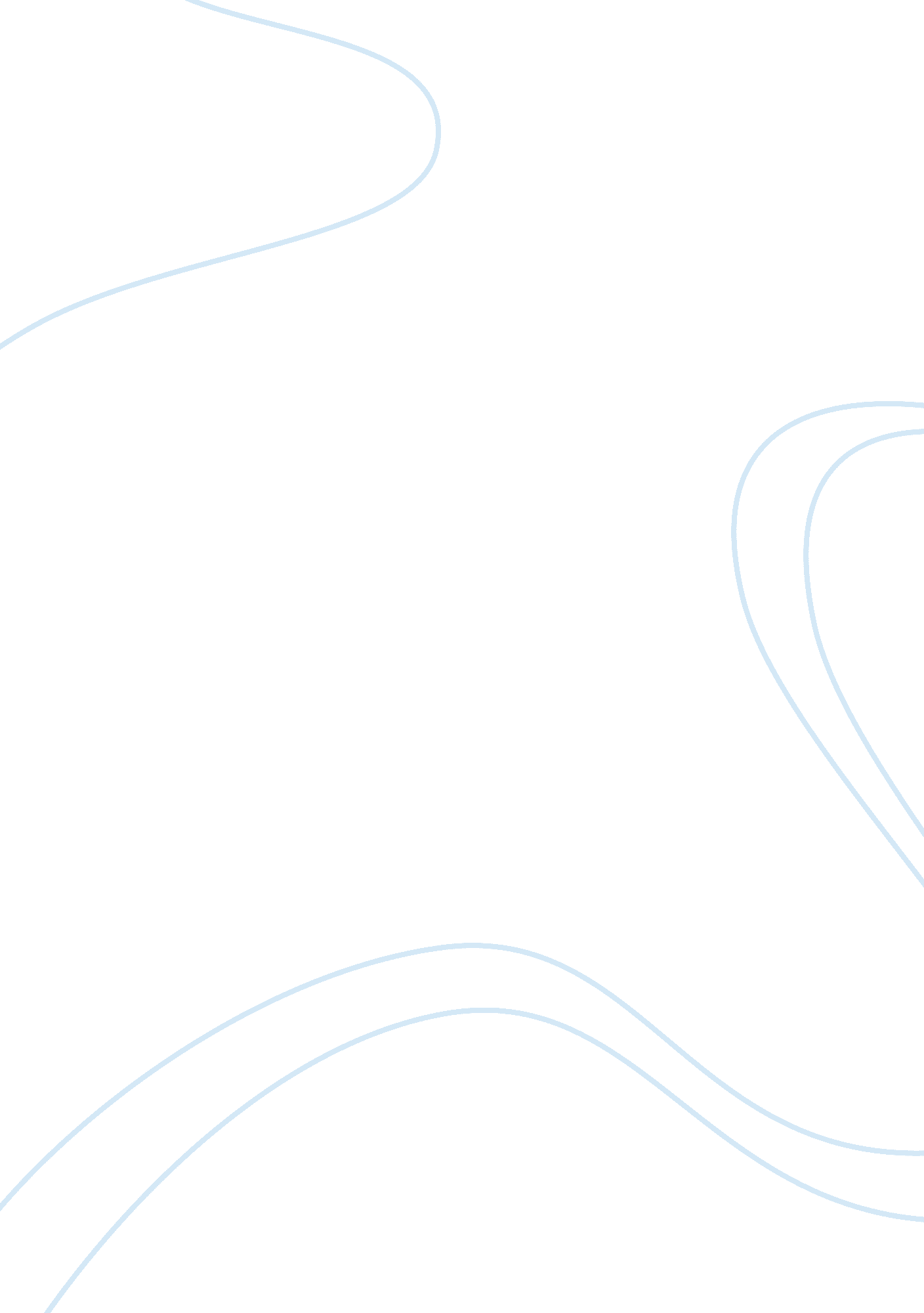 Why i want to be a comedianBusiness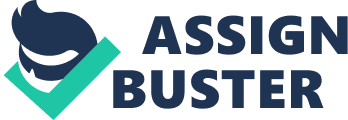 Why I want to be a Comedian “ Be so good they can’t ignore you.” This quote was from Steven Martin, a famous comedian during the early 1970’s. Comedians are professionals who make a living by making the public laugh(“ Comedian Job Description | AllAboutCareers”). Comedians have humored people for decades for almost sixty years to now. They have very high salaries, requirements that are easy as pie, favorable benefits, and great colleges. This is why I want to be a comedian. Salaries/Risk/and Colleges: The average salary of a comedian is around the $90k-$100k range. There is no risk into being a comedian unless you get booed at and make people eventually hating you. There are colleges into being a comedian, like Penn State University, Boston College, and Temple University(“ Comedy Studies : Alumni”). There is no kinds of companies to work for if you want to comedian. These are some reasons why I choose to be a comedian. Requirements/Benefits: There is no educational requirements into being a comedian but there is only one skill requirement into being a comedian, and that is making people laugh(“ What Is Required to Be a Comedian?”). There are many benefits into being a comedian as well. You can entertain, it makes people memorable in a good way, you get to express your feelings, and it leads to more optimism. This is another reason I want to be a comedian. Fun Facts: Most non popular comedians like Kevin James or Dane Cook can still be in the $100k year range. Stand-up comedy is usually separated into “ old school” comedy and “ new school” comedy(“ What Are Some Mind-Blowing Facts about Stand-up Comedy? – Quora”). Lenny Bruce was the first comedian to break down the parts of free speeches and turned it into stand up comedy.(“ What Are Some Mind-Blowing Facts about Stand-up Comedy? – Quora”) Conclusion: These are the reason is would prefer to be a comedian over any job there is. They have good colleges to go for being a comedian like Penn State or Temple. I would have very high salaries that are almost around $100k. And I get great benefits with easy requirements to apply for. Works Cited “ Comedian Job Description | AllAboutCareers.” N. p., n. d. Web. 15 Mar. 2016. “ Comedian: Job Description and Education Information.” Study. com. N. p., n. d. Web. 15 Mar. 2016 “ Comedy Facts, Information, Pictures | Encyclopedia. com Articles about Comedy.” N. p., n. d. Web. 15 Mar. 2016. “ Comedy Studies : Alumni. ” N. p., n. d. Web. 15 Mar. 2016. —. N. p., n. d. Web. 15 Mar. 2016. “ Website.” N. p., n. d. Web. 16 Mar. 2016. “ What Are Some Mind-Blowing Facts about Stand-up Comedy? – Quora.” N. p., n. d. Web. 15 Mar. 2016. —. N. p. , n. d. Web. 15 Mar. 2016. “ What Is Required to Be a Comedian?” N. p., n. d. Web. 15 Mar. 2016. —. N. p., n. d. Web. 15 Mar. 2016. 